BRANDON HIGH SCHOOL
GIRLS VARSITY SWIMMINGBrandon High School Girls Varsity Swimming finishes 110th place at Meet @ Owosso High SchoolTuesday, September 17, 2019
6:00 PM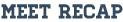 It was a long trip to Owosso, but the Lady Warhawks raced really well. A lot of the things they'd been working on in practice were on full display. Goodrich Freshman Macy Polasek got 1st with a score of 156.0 in 1 meter diving. Brandon Sophmore Maddie Misenar dominated the mid-distance races in the 200 Freestyle and 500 Freestyle. They now have a few days to prepare for the Genesee County Meet at Fenton on Friday.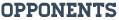 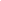 